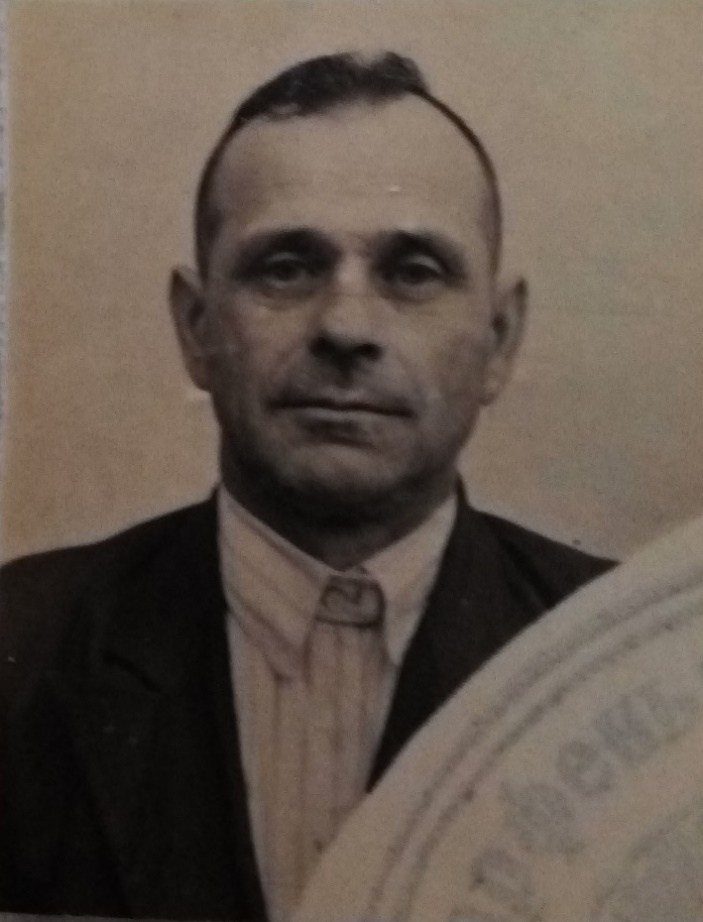 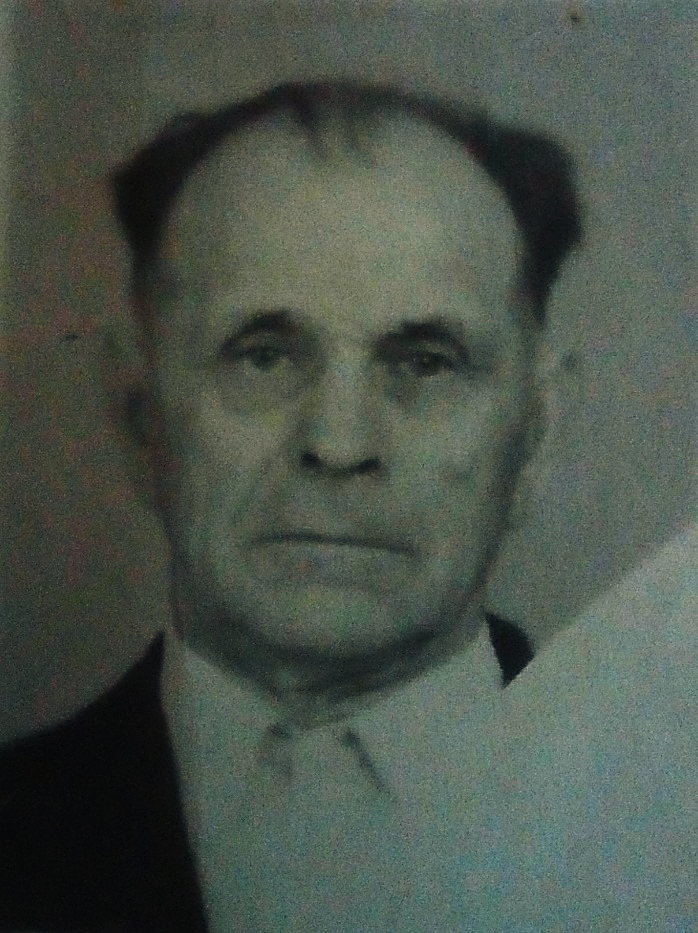 Чернов Павел ДмитриевичРодился 8 августа 1912 года, в поселке Починок Елфимов, Ярославской области, Парфеньевского района, Потрусовского сельского совета.До войны работал механиком-трактористом в Парфеньевской МТС.В 1942 году был призван на фронт.Воевал под Ленинградом, был тяжело ранен.Долгое время находился вгоспитале.В1943 году демобилизован по ранению.Долго болел и признан инвалидом второй группы в боях при защите СССР бессрочно.
Умер 8 апреля 1994 года.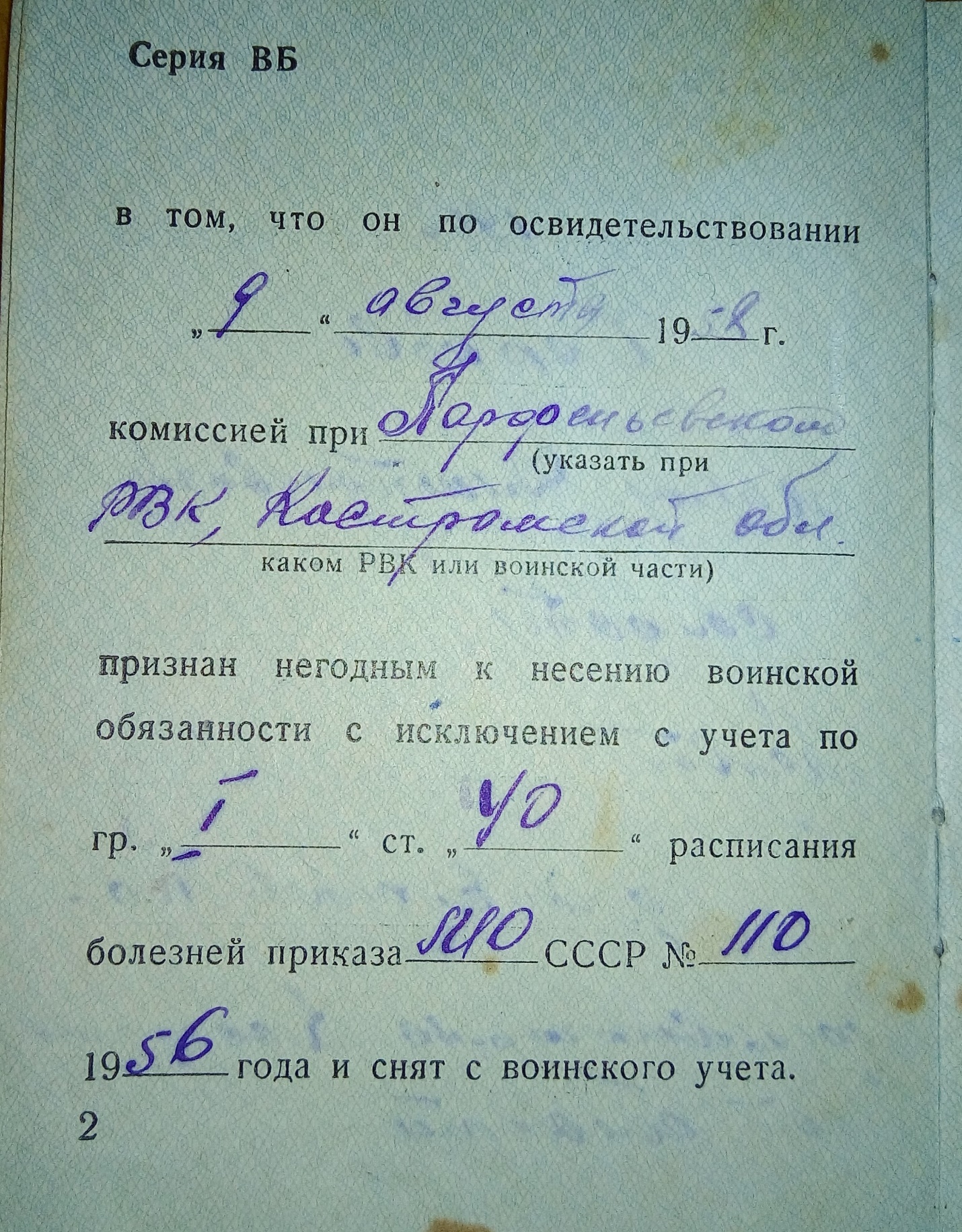 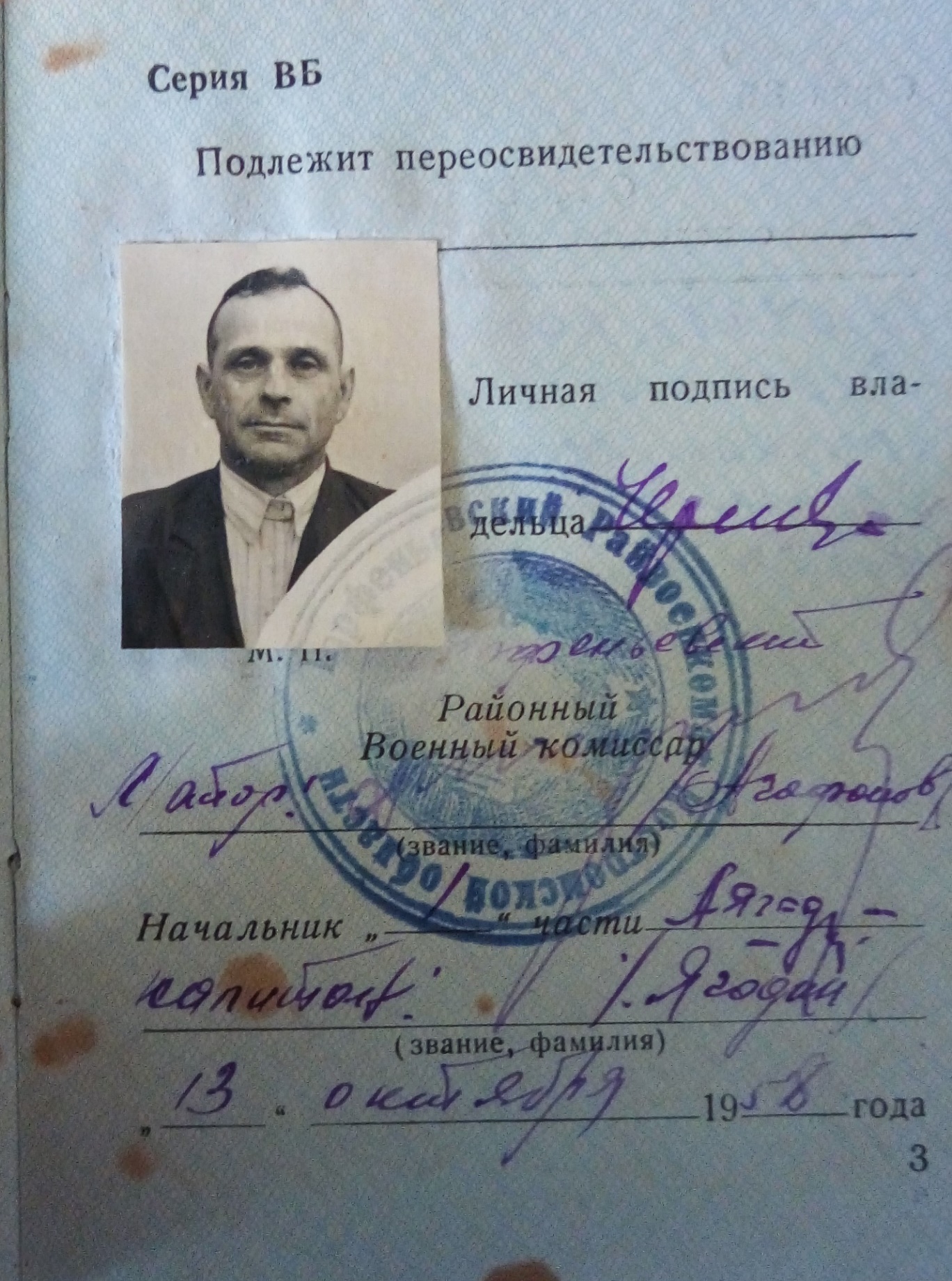 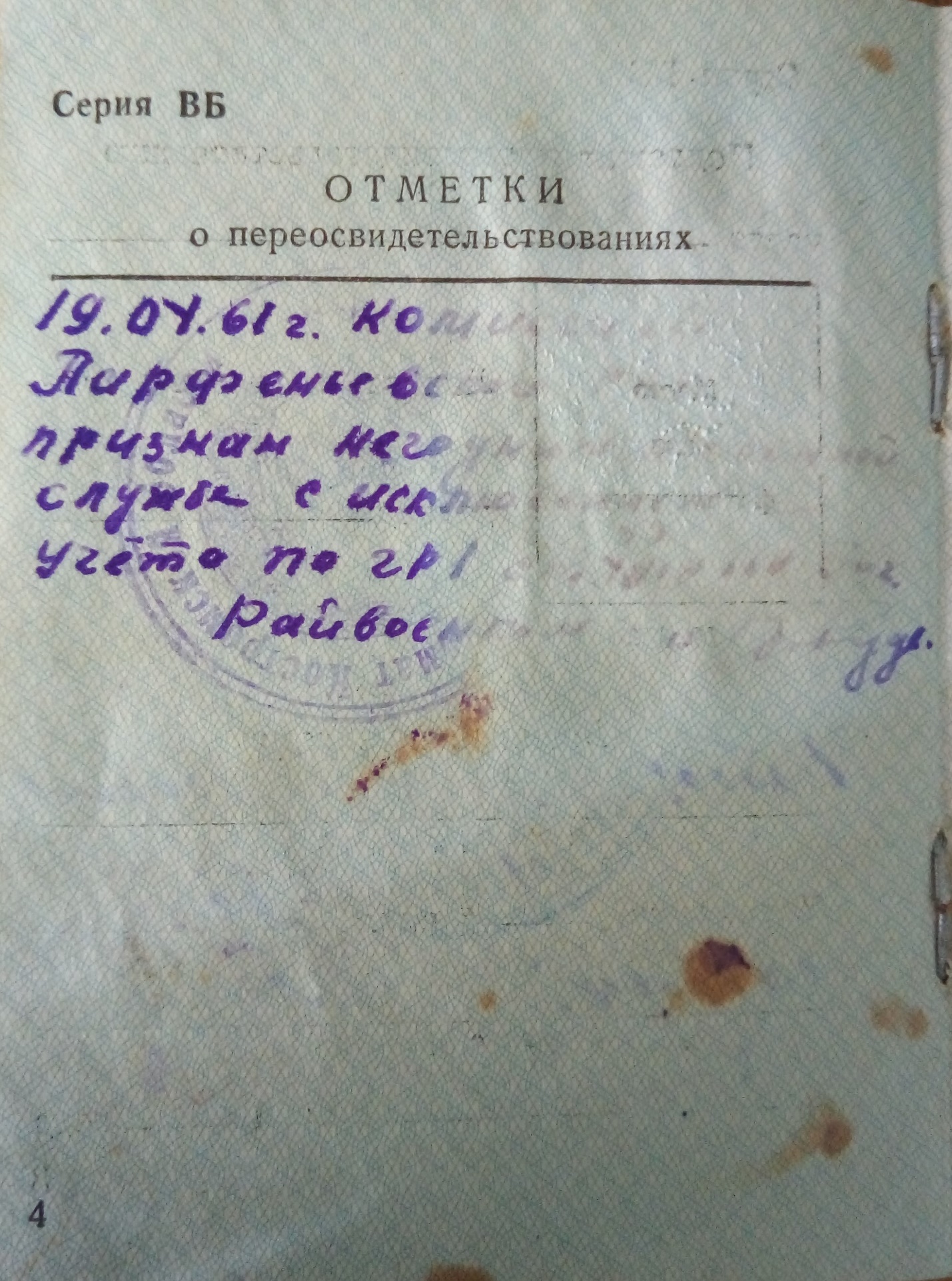 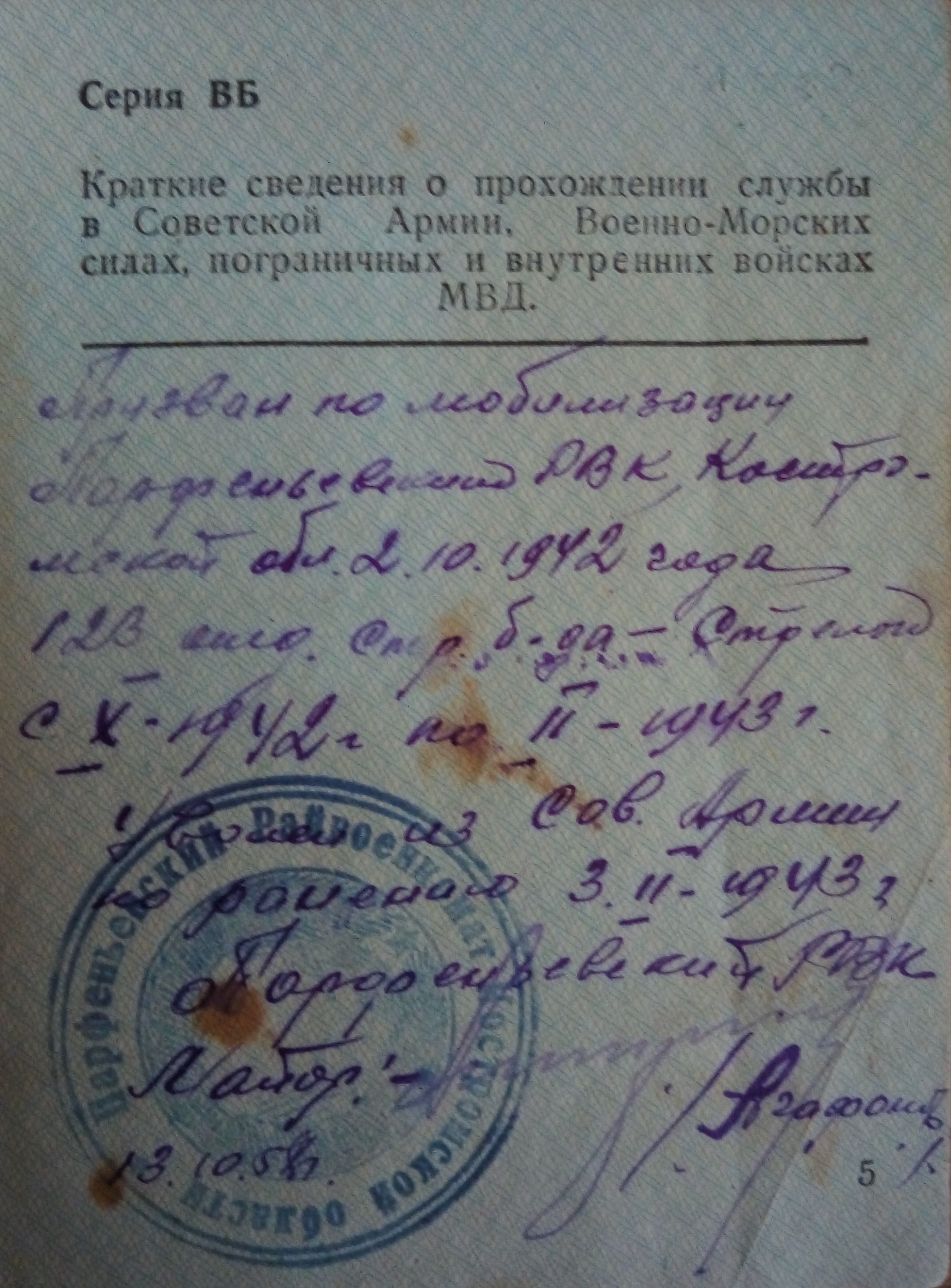 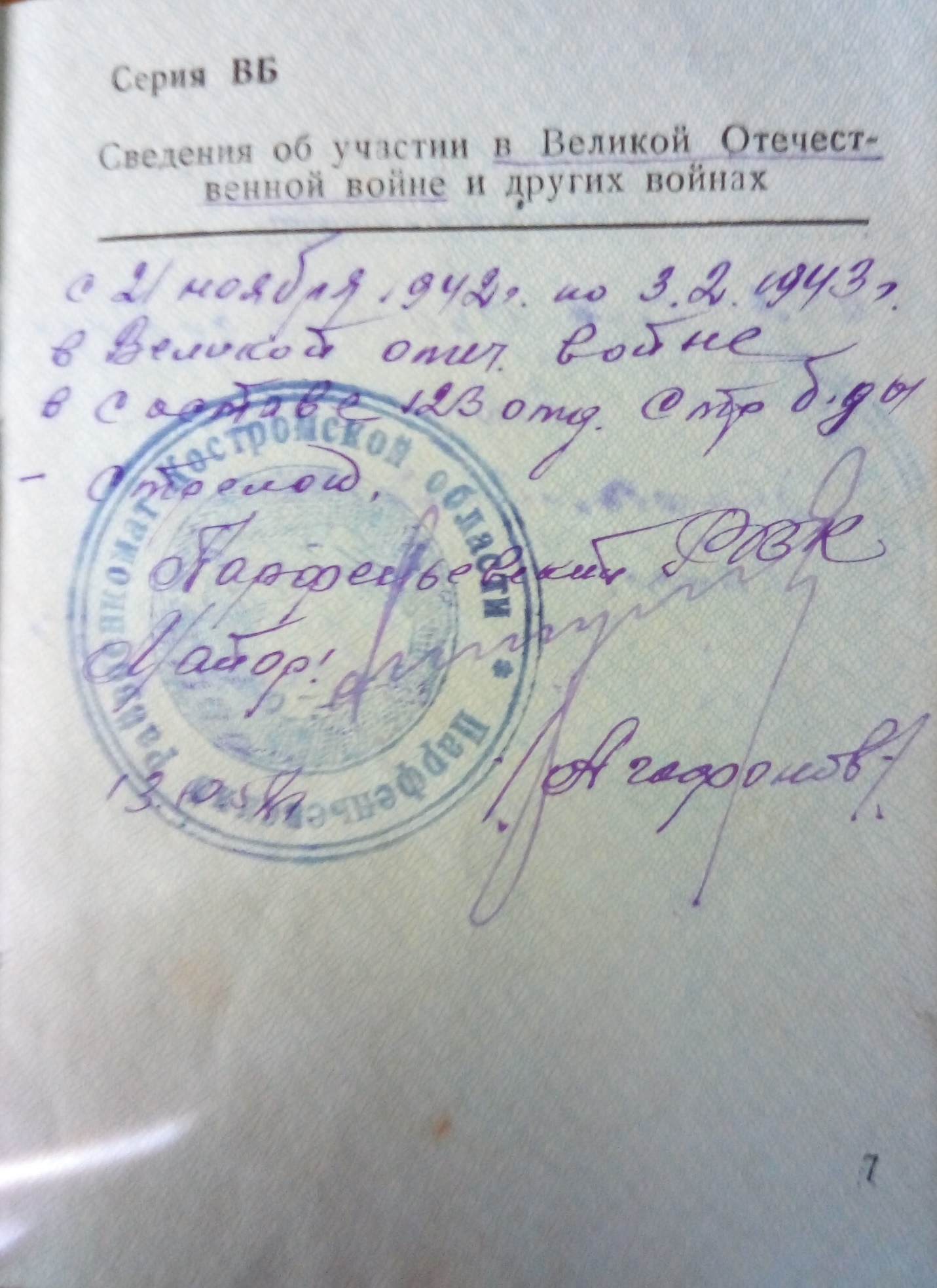 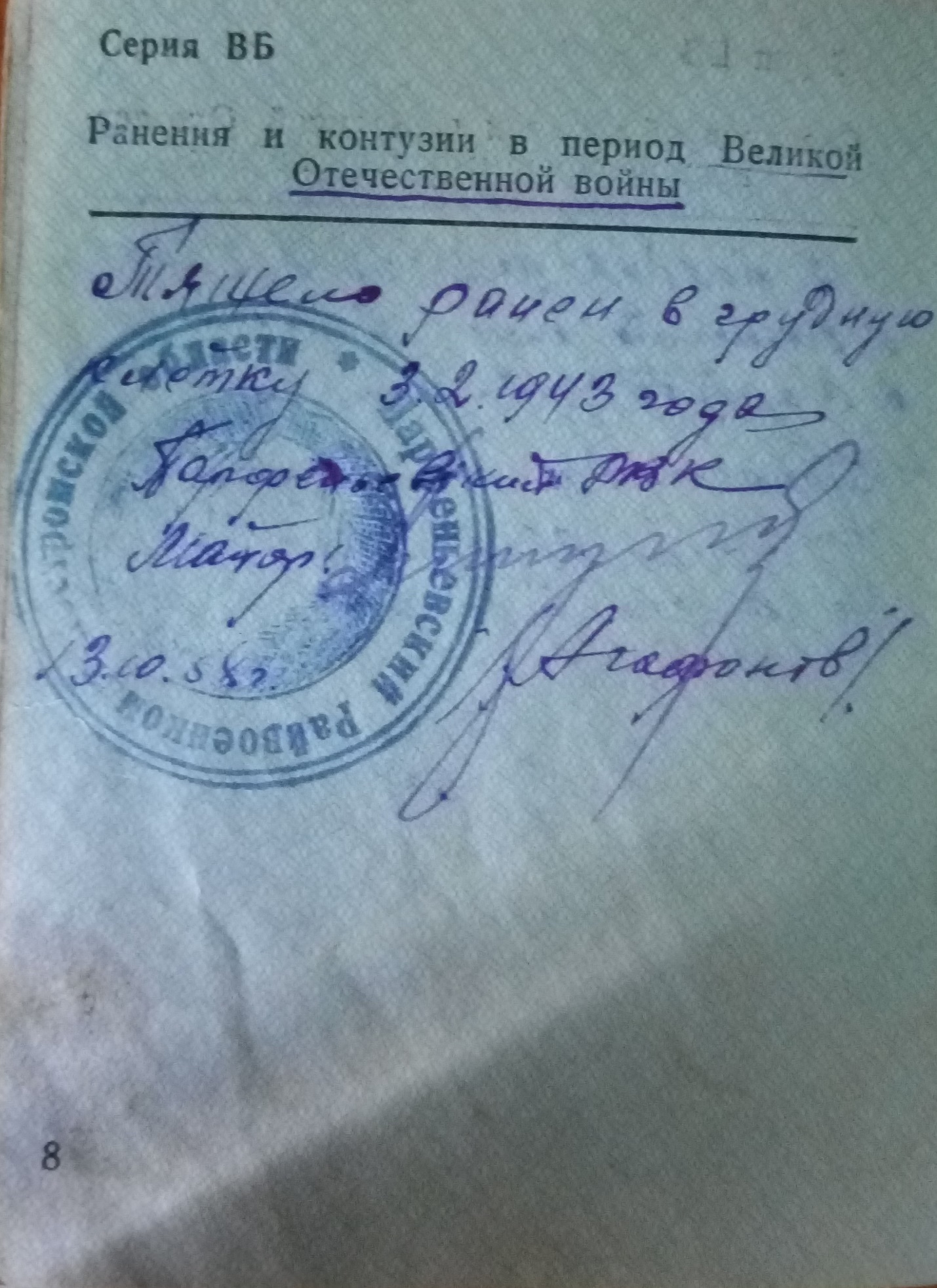 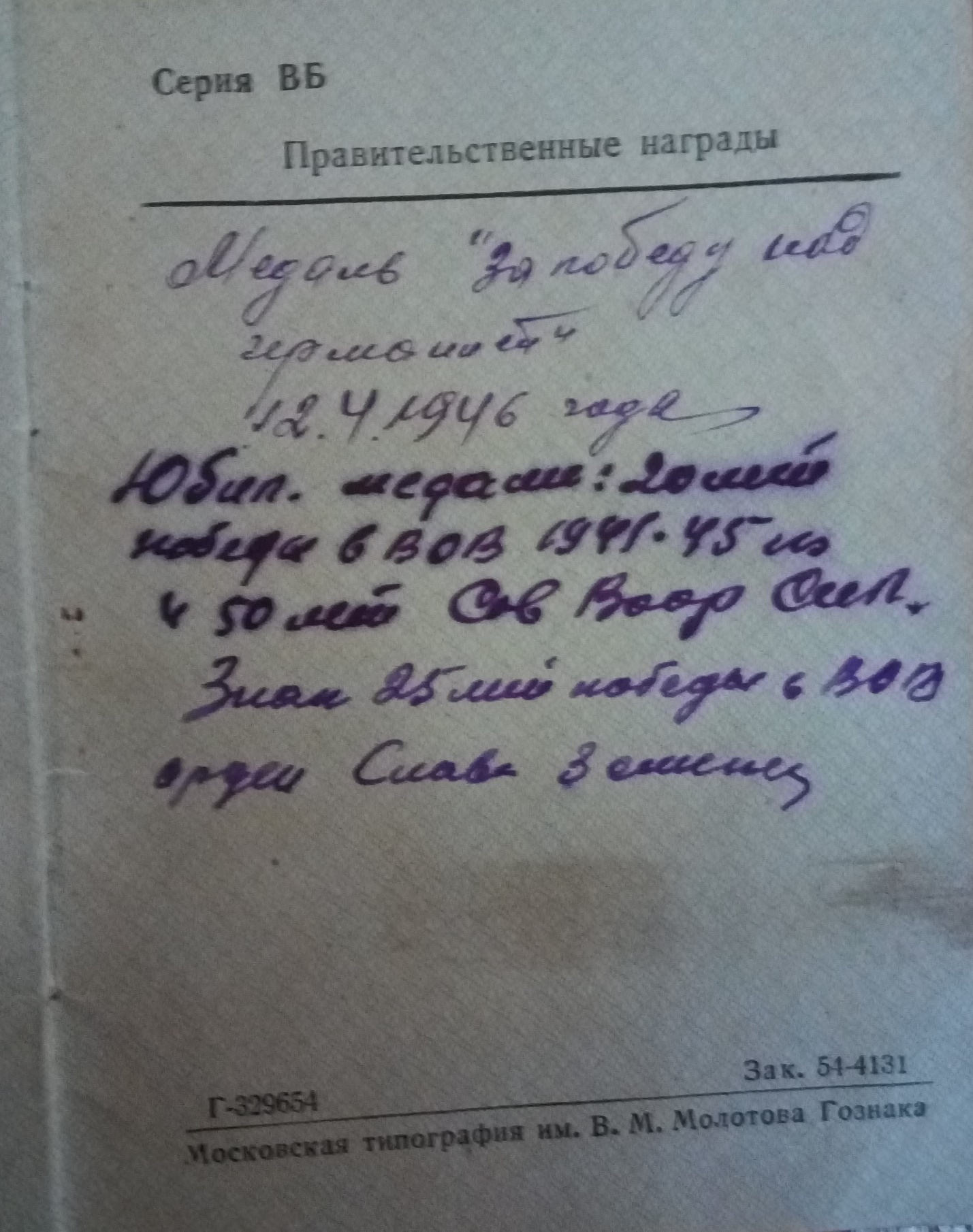 